Автомобили возвратные б/у (по системе trade in) с пробегом ! Skoda Superb  2012 г. 1,8 TSI, автомат, черный, пробег 8 тыс. км. – цена  19 500 Евро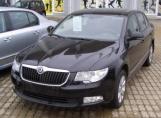 Skoda Superb  2010 г. 1,8 TSI, автомат, коричневый, климат, подогрев сидений, задний парктроник, пробег 106 900 км. – цена  12000 Евро. 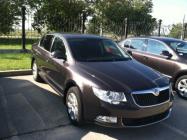 Skoda Superb  2009 г. 3,6 TSI, автомат, серебро, климат, парктроник, подогрев сидений, пробег 80 000 км. – цена  17 000 Евро. 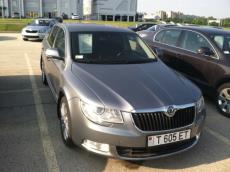 Nissan X-Trail 2.2 dCI 2006 г., пробег 178 000 км, 136 л.с., механика, полный привод, круиз-контроль, климат. Цена 10 000 $.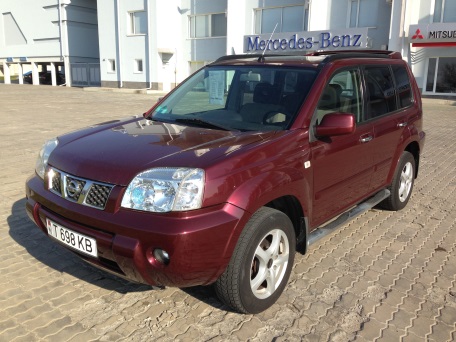 Yeti 2012, 1,4, бензин, пробег 36 000 км, передний привод, механика, цвет коричневый, кондиционер, подогрев передних сидений, цена – 16 300 Долл.США.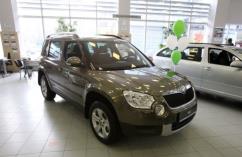 Hyundai Sonata  2011 г. 2.0 бензин, автомат, климат, подогрев передних сидений, задний парктроник, пробег 28 606 км. – цена  15000 Долл. США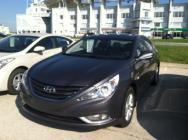 Volkswagen Sharan  2007 г. 2.0 дизель, механика, климат, навигация, парктроники, 7 мест, пробег 203 км. – цена  12500 Долл. США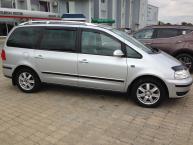 Подробную информацию по автомобилям Вы можете узнать на сайте в разделах «прайс-листы», по телефону в Тирасполе 533-636-86, либо направив Ваш запрос на электронный адрес autosalon@sc.sheriff.md, mercedes@sc.sheriff.md  либо посетив автосалон в г.Тирасполь, ул.К.Либкнехта,  ½ (стадион Шериф).    